NOTICE OF REGULAR MEETING OF THE CITY COUNCIL OF ATLANTA, TEXAS TUESDAY, NOVEMBER 1, 2022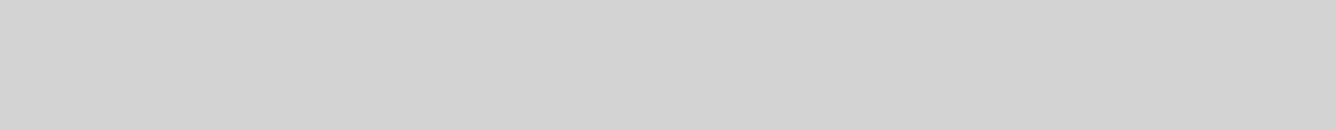 City Council of the City of Atlanta, Texas, will meet in a Regular Session on Tuesday, November 1, 2022 at 5:30p.m. in the Council Chambers, in accordance with the following agenda:Call Meeting to OrderFlag SaluteInvocation IV. Public ForumV.	CONSENT AGENDA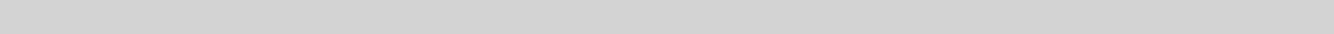 All matters listed under Consent Agenda are considered to be routine by the City Council and will be enacted by one motion without separate discussion. If discussion is desired, that item will be removed from the Consent Agenda and will be considered separately.PUBLIC HEARING, DISCUSSION, CONSIDERATION AND POSSIBLE ACTION REGARDING A SPECIAL USE PERMIT APPLICATION FROM A.C. WILLIAMS TO LOCATE A SEMI-PERMANENT FOOD TRUCK AT 805 MURRAY STREET IN ATLANTA, TXCONSIDERATION AND APPROVAL OF AN ORDINANCE AUTHORIZING THE ISSUANCE OF "CITY OF ATLANTA, TEXAS COMBINATION TAX AND REVENUE CERTIFICATES OF OBLIGATION, SERIES 2022"; ENTERING INTO A PURCHASE AND INVESTMENT LETTER AND A PAYING AGENT/REGISTRAR AGREEMENT; AND OTHER MATTERS RELATED THERETODISCUSSION, CONSIDERATION, AND POSSIBLE ACTION APPROVING A RESOLUTION AUTHORIZING THE TRANSFER OF GROUND LEASE FROM CHROMOSCAPE, INC TO RUBICON VENTURES, LLCVII.  Executive SessionThe City Council for the City of Atlanta, TX reserves the right to adjourn into an executive session at any time during the course of this meeting to discuss any of the matters listed above, as authorized by Texas Government Code Sections. 551.071 (Consultation with Attorney), 1.072 (Deliberations about Real Property), 551.073 (Donations), 551.074 (Personal Matters), 551.076 (Deliberations about Security Devices), and 551.086 (Economic Development).VIII. Reconvene into Open SessionIX.	Staff ReportsAdjournment________________________________Alisha Long, City Secretary1. Consider and Approve Minutes from the October 18, 2022 Council Meeting1. Consider and Approve Minutes from the October 18, 2022 Council Meeting1. Consider and Approve Minutes from the October 18, 2022 Council MeetingVI.REGULAR AGENDAREGULAR AGENDA